SPRAWOZDANIE Z DZIAŁALNOŚCI SZKOLNEJ GRUPY WOLONTARIUSZY W ROKU SZKOLNYM 2016/2017Zorganizowaliśmy akcję ekologiczną „Oddaj zużyty telefon komórkowy” we współpracy z nauczycielami D. Tobolską i W. Wegnerem. Pomagaliśmy przy organizacji Biegu ulicznego w Choczu „Na 70-lecie szkoły w Choczu”Opiekowaliśmy się klasami podczas uroczystych obchodów 70-lecia naszej szkoły. Kwestowaliśmy na rzecz chorej uczennicy naszej szkoły. Wsparliśmy Ogólnopolską akcję bicia Rekordu Guinnessa w jednoczesnym prowadzeniu resuscytacji krążeniowo-oddechowej przez największą liczbę osób w szkole.Zbiórka materiałów biurowych dla uczniów na Ukrainie, które zostały przekazane członkom ukraińskiego zespołu ludowego „Zbrucz”, który koncertował w szkole.Kontynuowaliśmy współpracę z Zespołem Charytatywnym działającym przy Parafii Ojców Franciszkanów p.w. św. Andrzeja Apostoła w Choczu.Zorganizowaliśmy w szkole zbiórkę słodyczy na paczki bożonarodzeniowe dla dzieci naszej gminy – wsparliśmy akcję Zespołu Charytatywnego.Pomogliśmy członkom Zespołu Charytatywnego przy pakowaniu paczek bożonarodzeniowych ze słodyczami dla dzieci i dla osób chorych.Przekazaliśmy wykonane na warsztatach w szkole stroiki świąteczne osobom starszym i samotnym.Na zaproszenie dyrektora GOK prowadziliśmy warsztaty w czasie aukcji na rzecz WOŚP. Pomagaliśmy przy organizacji II edycji „Biegu Króla Kazimierza” oraz „Biegu Królewny i Królewicza”Wsparliśmy organizację rekolekcji wielkopostnych„Zrywamy się z lekcji i…….. biegniemy dla Klaudii” – bieg na terenie ZS w Choczu zorganizowany przez Stowarzyszenie Kultura i Turystyka dla Młodych KUL-TUR-aPomogliśmy w organizacji koncertu wspierającego Klaudię w szkoleProwadziliśmy zabawy z chustą Klanza i malowanie buziek w czasie VI Odjazdowego BibliotekarzaZorganizowaliśmy akcję honorowego oddawania krwi, w której krew oddało 38 mieszkańców gminy a  poprzedzona była happeningiem „Pokonajmy nowotwory krwi” zorganizowanym przez Stowarzyszenie Kultura i Turystyka dla Młodych
KUL-TUR-aZorganizowaliśmy gry i zabawy na Dzień Dziecka w Starym Oleścu, którego organizatorem była rada sołecka tej miejscowościNoc Bibliotek – wspólne oglądanie filmu i gry planszoweMalowaliśmy buźki na festynie z okazji Dnia Dziecka, którego organizatorem był GOK w ChoczuProwadziliśmy warsztaty na festynie „Powitanie Lata”, którego organizatorem był sołtys Chocza wraz z radą sołecką.WSPÓŁPRACA Z: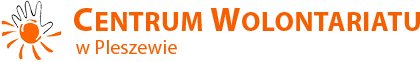 Nasi wolontariusze brali udział w wielu pleszewskich imprezach, na których współprowadzili warsztaty dla dzieci:V Bieg Przemysława – 6 wolontariuszyWydawanie żywności MGOPS w Pleszewie – 2 wolontariuszyŚwięto Biblioteki Publicznej Miasta i Gminy w Pleszewie – 3 wolontariuszyWarsztat „Motywacyjne aspekty pracy zespołowej” – 6 wolontariuszyWarsztaty Drukarki 3D – projektowanie i drukowanie 3D – 3 wolontariuszyGry planszowe i karaoke w Dziennym Domu „senior-Wigor” w Pleszewie – 3 wolontariuszyZimowa Akademia Wolontariusza – praca w przedszkolu „Miś Uszatek w Pleszewie – 3 wolontariuszyTydzień ObywatelskiSzkolenie „Wykorzystanie metod aktywizujących oraz gry na Bum Bum Rurkach w pracy z grupą” – 7 wolontariuszyFestyn z okazji Dnia Dziecka w Domu Dziecka w Pleszewie – 4 wolontariuszyFestyn w Nowolipsku na strzelnicy dla dzieci z rodzin zastępczych – 4 wolontariuszyOrganizacja i prowadzenie Gry Miejskiej i warsztatów w czasie Dni Pleszewa – 9 wolontariuszyPanie Anna Klauza, Renata Urbaniak, Anetta Orlicka we współpracy z Fundacją Animacja i Panią Lucyną Roszak napisały projekt „Chocki Escape Room”, na realizację którego fundusze (7700 zł) pozyskaliśmy z Równać Szanse. Ogółem do Fundacji wpłynęły 642 wnioski od organizacji pozarządowych, bibliotek, domów kultury i nieformalnych grup dorosłych z całej Polski, a dofinansowano tylko 111 projektów. Nasz  projekt skierowany jest bezpośrednio do wolontariuszy Szkolnej Grupy Wolontariuszy „Ciepłe Serca”, a pośrednio do wszystkich uczniów naszej szkoły, a realizowany był od lutego 2017 roku. Uczestnikami projektu byli:Martyna UrbaniakMarta UrbaniakNikola BoguckaOliwia FilipiakMarta RybarczykKlaudia StrzyżykowskaJulia SkórzybutSandra BoguckaAdrianna ŻółtowskaWiktoria LisieckaNatalia MartynaSandra MarcinkowskaKacper SzkudlarekSzymon RoszakBartłomiej BiesiadaPierwsze spotkania i omówienie podstawowych elementów projektu odbyły się w lutym. Najpierw z przedstawicielami władz gminnych (burmistrzem, wice burmistrzem, przewodniczącym rady, dyrektor GOK), potem z potencjalnymi uczestnikami (uczniami naszej szkoły), a następnie z Rodzicami uczestników. W ramach projektu uczestnicy zorganizowali warsztaty z tworzenia biżuterii i decupage. W czasie spotkania integracyjnego młodzi nauczyli się tworzenia planu działania a potem tworzyli i realizowali  takie plany w każdym miesiącu. Oprócz spotkań weryfikujących działania odbyło się również spotkanie z przedstawicielami Równać Szanse. Wiedza młodych pogłębiała się również poprzez rozmowę z policjantką. Przygotowali projekt Indeksu wolontariusza, w którym jest miejsce na wpisywanie akcji i warsztatów w jakich brali udział. To ważny dla nich dokument, bo pamięć ludzka jest ulotna, a indeks będzie cudna pamiątką wolontariusza obrazującą jego pracę na rzecz drugich osób. Przy pomocy absolwentki naszej szkoły – Olgi Urbaniak – młodzi przygotowali projekt wklejki dla najmłodszych uczestników pokoju „Królestwo Baby Jagi” i zamówili zakreślacze z logo RS. 25 kwietnia uczestnicy zorganizowali wyjazd do escape room „Ostatnie miejsce” w Poznaniu, aby na własnej skórze poczuć, jakie emocje powinny towarzyszyć potencjalnym uczestnikom   naszych pokoi. I grupy młodych rozpoczęły tworzenie naszych pokojów zabaw….. Dyrektor naszej szkoły, pani Alina Banaszak, zgodziła się na to, aby dwa pomieszczenia w szkole przeznaczyć na pokoje zagadek. Bardzo ważne dla nas były warsztaty, które odbyły się 17 maja 2017 roku.  Gościliśmy wtedy Pana Wojtka z Sir Lock, który przedstawił nam w skrócie  ABC tworzenia i prowadzenia Escape Room.  Nasza wiedza została usystematyzowana, poznaliśmy rodzaje i różnice pomiędzy poszczególnymi typami pokojów.  Dokonaliśmy wyboru klimatu naszych pomieszczeń i stworzyliśmy zarys historii oraz fabuły pokoju. Poznaliśmy rodzaje zadań, łamigłówek i zagadek oraz dobór konkretnej ich ilości do rodzaju fabuły. Porozmawialiśmy o koncepcji tworzenia dekoracji. Pan Wojtek zwrócił nam uwagę jakie elementy wystroju są prawie niedopuszczalne, a na jakich powinniśmy się skupić. Uzyskaliśmy wiele cennych wskazówek, aby budowa pokoju i prowadzenie całości sprawiło jak najwięcej przyjemności wszystkim uczestniczącym w grze. Praca nad pokojami to było ogromne logistyczne przedsięwzięcie! Nikt z młodych nie spodziewał się, ile będziemy musieli włożyć pracy, pieniędzy, czasu w realizację naszych pomysłów. Nikt nie spodziewał się również, ile osób musieliśmy prosić o pomoc. Każdą wolną chwilę młodzi spędzali w pokojach przygotowując wystrój. Pracowali w grupach wymieniając się.  Jedna z grup była odpowiedzialna za sens pokojów, czyli przygotowanie zagadek dla uczestników. To było najtrudniejsze zadanie, bo nasza pomyłka to również niezadowolenie uczestników gry. Dlatego pierwszymi graczami byli uczestnicy projektu. Zadania dało się rozwiązać, więc 12 czerwca mogliśmy otworzyć nasze pokoje. Pierwszy z nich to ,,Królestwo Baby Jagi”. Był  zrobiony specjalnie dla dzieci do 10-11 roku życia, do którego może wejść jednocześnie osiem osób. Grę prowadzili wolontariusze ,,Ciepłych Serc”.  Drugi pokój - ,,Tajemnica podróżnika” był przygotowany dla nieco starszej młodzieży i dorosłych. Miał nieco trudniejsze zagadki a na rozwiązanie i wyjście nasi goście mieli tylko godzinę. Grupa mogła liczyć maksymalnie 5 osób21 czerwca w naszej szkole odbyło się świętowanie zakończenia działań w projekcie CHOCKI ESCAPE ROOM. Gościliśmy burmistrza pana Mariana Wielgosika, wice burmistrz panią Magdalenę Marciniak, przewodniczącego rady miejskiej pana Jana Woldańskiego, radnego i nauczyciela pana Wojciecha Wegnera, komisję oświaty w pełnym składzie: pani Małgorzata Wróblewska, pani Anna Koniewicz Kruk, pani Katarzyna Hernes i pani Justyna Skórzybut, przewodniczącą rady rodziców szkoły panią Emilię Szkudlarek oraz rodziców uczestników projektu. Wspólnie wysłuchaliśmy krótkiego podsumowania projektu przygotowanego przez uczestników, obejrzeliśmy pokoje zagadek i zagraliśmy na bum bum rurkach. Po wypowiedziach gości młodzi otrzymali pamiątkowe termosy, butony z logo „Ciepłych Serc” i słodki upominek od członków komisji oświaty. Wszyscy młodzi zgodnie stwierdzili, że prac w projekcie otworzyła im oczy na wiele spraw, pozwoliła ćwiczyć pracę w grupie i odnieść sukces – nawet w dziedzinach, które do tej pory nie były przez nich odkryte. Każdy z nich chętnie weźmie udział w kolejnym projekcie!MŁODZIEŻOWI LIDERZY – RÓWNAĆ SZANSE1 marca 2017 roku Polska Fundacja Dzieci i Młodzieży ogłosiła rekrutację na Szkolenie Młodzieżowych Liderów Programu „Równać Szanse”. Komisja Ekspertów zakwalifikowała 24 osoby, które wezmą udział w 7-dniowym Szkoleniu Młodzieżowych Liderów Programu Równać Szanse, które odbędzie się w dniach 2-8.07.2017 r. w Warszawie. Wśród nich znalazł się nasz uczeń KACPER SZKUDLAREK – wolontariusz Szkolnej Grupy Wolontariuszy „Ciepłe Serca”.Fundacja ANIMACJA była organizacją rekomendującą dwóch kandydatów, uczestników projektu CHOCKI KLOCKI, realizowanego w ramach Regionalnego Konkursu Grantowego edycji 2015. Organizatorzy piszą: „…Celem szkolenia będzie rozwijanie wśród uczestników szkolenia kompetencji liderskich oraz umiejętności tworzenia i skutecznej realizacji lokalnych działań na rzecz młodzieży. W programie szkolenia zostały zaplanowane m.in. zajęcia dotyczące metod pracy w grupie, wizyty studyjne w organizacjach pozarządowych np. w Polsko-Amerykańskiej Fundacji Wolności, spotkania z ekspertami oraz inne atrakcje. Szkolenie będzie dla uczestników szansą na zdobycie nowych umiejętności oraz na nawiązanie kontaktów z rówieśnikami z innych projektów realizowanych w ramach Programu „Równać Szanse”...”W naborze na szkolenie mogła aplikować młodzież biorąca udział w projektach zrealizowanych w ramach Regionalnego i Ogólnopolskiego Konkursu Grantowego Programu „Równać Szanse 2015”, w wieku 16-19 lat. Łącznie w tym roku szkolnym w działania Szkolnej grupy Wolontariuszy włączyło się 63 uczniów oraz nauczycielki Katarzyna Burchacka i Milena Owczarek. Anna Klauza, Renata UrbaniakAnetta Orlicka